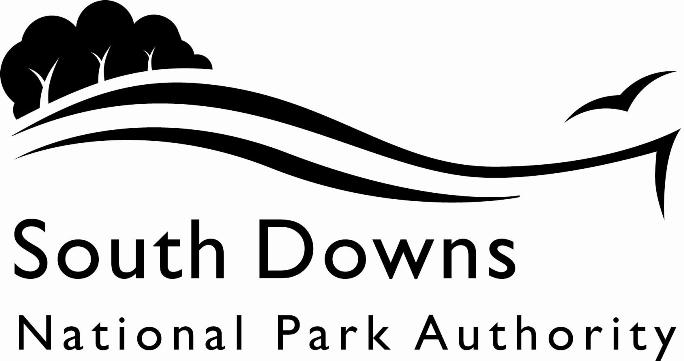 Town and Country Planning Acts 1990Planning (Listed Building and Conservation Area) Act 1990LIST OF NEW PLANNING AND OTHER APPLICATIONS, RECEIVED AND VALIDWEEKLY LIST AS AT 25 January 2022The following is a list of applications which have been received and made valid in the week shown above for the recovered areas within the South Downs National Park (Adur District Council, Arun District Council, Brighton & Hove Council, Wealden District Council, Worthing Borough Council and county applications for East Sussex, Hampshire and West Sussex County Councils), and for all “Called In” applications for the remainder of the National Park area. These will be determined by the South Downs National Park Authority.IMPORTANT NOTE:The South Downs National Park Authority has adopted the Community Infrastructure Levy Charging Schedule, which will take effect from 01 April 2017.  Applications determined after 01 April will be subject to the rates set out in the Charging Schedule (https://www.southdowns.gov.uk/planning/planning-policy/community-infrastructure-levy/).  If you have any questions, please contact CIL@southdowns.gov.uk or tel: 01730 814810.  Want to know what’s happening in the South Downs National Park? 
Sign up to our monthly newsletter to get the latest news and views delivered to your inboxwww.southdowns.gov.uk/join-the-newsletterApplicant:		Craig DatersProposal:	Fell 2no. diseased and dangerous ash trees and monolith 1no. diseased and dangerous ash treeLocation:	Clapham Woods, Clapham, West Sussex, Grid Ref:	509495 106419Applicant:		Mr Chad ChisholmProposal:	3 Cherry trees reduction by a 1/3.Remove non-native Eucalyptus tree Remove 10ft taken off the top of holly bush Leylandii, Privet and Shrubby Honeysuckle hedgerow Removal and replanting with an evergreen mix of Holly, Privet, Bay, GriseliniaLocation:	The Old Post House , The Street, Litlington, BN26 5RDGrid Ref:	552298 101729Applicant:		National TrustProposal:	Variation of condition nos. 2 (Approved Plans), 4 (Lighting), 7 (Hours of Use) and removal of condition no. 6 (Litter and Recycling) on SDNP/20/00264/FUL - Infilling of the covered area on the South East end of the toilet block at Birling Gap to provide a 'grab and go' cafe.Location:	Birling Gap Hotel , Birling Gap Road, East Dean, BN20 0ABGrid Ref:	555383 96032Applicant:		Kirk and CoppProposal:	Erection of a rear 2 storey extension and related worksLocation:	Keepers Cottage , Horsham Road, Findon, BN14 0RQGrid Ref:	511450 109995Applicant:		Ms Caraleen LightProposal:	Retrospective application for retention of hospitality buildingLocation:	Haresdean Farm , Haresdean Lane, Pyecombe, BN45 7EGGrid Ref:	529030 112358Town and Country Planning Acts 1990Planning (Listed Building and Conservation Area) Act 1990LIST OF NEW PLANNING AND OTHER APPLICATIONS, RECEIVED AND VALIDWEEKLY LIST AS AT 25 January 2022The following is a list of applications which have been received and made valid in the week shown above. These will be determined, under an agency agreement, by Chichester District Council, unless the application is ‘called in’ by the South Downs National Park Authority for determination. Further details regarding the agency agreement can be found on the SDNPA website at www.southdowns.gov.uk.If you require any further information please contact Chichester District Council who will be dealing with the application.IMPORTANT NOTE:The South Downs National Park Authority has adopted the Community Infrastructure Levy Charging Schedule, which will take effect from 01 April 2017.  Applications determined after 01 April will be subject to the rates set out in the Charging Schedule (https://www.southdowns.gov.uk/planning/planning-policy/community-infrastructure-levy/).  If you have any questions, please contact CIL@southdowns.gov.uk or tel: 01730 814810.  Want to know what’s happening in the South Downs National Park? 
Sign up to our monthly newsletter to get the latest news and views delivered to your inboxwww.southdowns.gov.uk/join-the-newsletterApplicant:		Mr & Mrs MilnerProposal:	First floor extension to front.Location:	Laurel Cottage , Bepton Road, Bepton, GU29 9RBGrid Ref:	487346 120599Applicant:		Mr Martyn DudmanProposal:	Notification of intention to fell 1 no. Holly tree (quoted as 1), 1 no. Conifer hedge (quoted as 3) and 1 no. Elder tree (quoted as 4). Coppice down to 30cm on 1 no. Smokebush tree (quoted as 2).Location:	Rose Cottage , Bignor Road, Bignor, RH20 1PQGrid Ref:	498402 114636Applicant:		Mr & Mrs PinkneyProposal:	Erection of single storey rear extension and installation of 1 no. window to east elevation of existing Summer House.Location:	Ferry Cottage , Church Lane, Bury, RH20 1PBGrid Ref:	501668 113042Applicant:		Mr Tom WelchmanProposal:	Erection of timber garden officeLocation:	Corner House , The Street, Bury, RH20 1PFGrid Ref:	501089 113166Applicant:		Mr W BurbridgeProposal:	Installation of a 27 no. panel ground mounted solar array with a supporting aluminium metal frame set at 30?.Location:	Barn Cottage , Fitzhall Road, Elsted, GU29 0JSGrid Ref:	483870 120849Applicant:		Mrs Nikki MillerProposal:	1 no. dwelling.Location:	Southbrook Lodge , Southbrook Road, West Ashling, PO18 8DNGrid Ref:	481079 106945IMPORTANT NOTE: This application is liable for Community Infrastructure Levy and associated details will require to be recorded on the Local Land Charges Register. If you require any additional information regarding this, please contact CIL@southdowns.gov.uk or tel: 01730 814810.Applicant:		Mr and Mrs Keith & Pauline MatthewsProposal:	Existing lawful development - change of  use of curtilage land at Meadow Farm Barn to use for the siting and use of a Caravan for occupation for permanent separate residential living accommodation, with associated garden curtilage, parking for 2 no. vehicles, and associated vehicular and pedestrian access.Location:	Meadow Barn Farm , Nyewood Road, Nyewood, South Harting, GU31 5HBGrid Ref:	479867 120985IMPORTANT NOTE: This application is liable for Community Infrastructure Levy and associated details will require to be recorded on the Local Land Charges Register. If you require any additional information regarding this, please contact CIL@southdowns.gov.uk or tel: 01730 814810.Applicant:		Emilian ArvaProposal:	The project comprises returning the building to use as one dwelling (it was previously converted to two linked dwellings), alterations to adjacent outbuilding to create habitable accommodation, construction of new glazed link between the main building and outbuilding and alterations to the first floor of separate outbuilding to create a home office.Location:	Hurst Farm , B2146 Ditcham Lane To Hurst Mill Lane, Hurst, South Harting, GU31 5RFGrid Ref:	476288 120657IMPORTANT NOTE: This application is liable for Community Infrastructure Levy and associated details will require to be recorded on the Local Land Charges Register. If you require any additional information regarding this, please contact CIL@southdowns.gov.uk or tel: 01730 814810.Applicant:		Emilian ArvaProposal:	The project comprises returning the building to use as one dwelling (it was previously converted to two linked dwellings), alterations to adjacent outbuilding to create habitable accommodation, construction of new glazed link between the main building and outbuilding and alterations to the first floor of separate outbuilding to create a home office. Removal of two modern stairs and replacement with new stair in original position, replacement of existing aluminium/UVPC windows and non-repairable timber windows with new timber vertical sash windows, removal of modern lobby extension to the west elevation and replacement with open canopy, restoration of original entrance door with new porch to the east elevation, removal of dividing wall and chimney breast, and extension of existing patio area to the west of the house.Location:	Hurst Farm , B2146 Ditcham Lane To Hurst Mill Lane, Hurst, South Harting, GU31 5RFGrid Ref:	476288 120657Applicant:		Mr Per BarnettProposal:	1 no. single timber boarded garage and logstore.Location:	Old School House , Roundhurst Lane, Lurgashall, GU27 3BNGrid Ref:	492844 130592Applicant:		Louise SummersProposal:	Notification of intention to reduce south sector by 2m (overhanging neighbouring properties) on 1 no. Oak tree (quoted as T1) and 1 no. Willow tree (quoted as T2).Location:	Sainsburys Supermarkets Ltd , White City, Midhurst, GU29 9NAGrid Ref:	488370 121352Applicant:		Mr John InghamProposal:	Notification of intention tocrownreduce (allround) by up to 3m on 1 no. Beech tree.Location:	The Hollies, 369 Byworth Road, Byworth, Petworth, West Sussex, GU28 0HQGrid Ref:	498711 121189Applicant:		Lord John EgremontProposal:	Notification of intention to fell 1 no. Field Maple tree (T1).Location:	Rock Cottage, 376B Byworth Road, Byworth, Petworth, West Sussex, GU28 0HLGrid Ref:	498857 120843Applicant:		Mr Richard RobinsonProposal:	Erection of 2 no. garden sheds.Location:	Willow Hill, Fyning Lane, Rogate, Petersfield, West Sussex, GU31 5DJGrid Ref:	481222 124402Applicant:		Mr & Mrs HillProposal:	Single storey glass roof on the rear elevation.Location:	Santa Ana , London Road, Hill Brow, Rogate, GU33 7NWGrid Ref:	479458 126859Applicant:		Mrs Penny GlidewellProposal:	Notification of intention to remove 1 no. Lawson Cypress hedge (quoted as T1).Location:	22 Southview , The Alley, Stedham, GU29 0NNGrid Ref:	486310 122428Town and Country Planning Acts 1990Planning (Listed Building and Conservation Area) Act 1990LIST OF NEW PLANNING AND OTHER APPLICATIONS, RECEIVED AND VALIDWEEKLY LIST AS AT 25 January 2022The following is a list of applications which have been received and made valid in the week shown above. These will be determined, under an agency agreement, by East Hants District Council, unless the application is ‘called in’ by the South Downs National Park Authority for determination. Further details regarding the agency agreement can be found on the SDNPA website at www.southdowns.gov.uk.If you require any further information please contact East Hants District Council who will be dealing with the application.IMPORTANT NOTE:The South Downs National Park Authority has adopted the Community Infrastructure Levy Charging Schedule, which will take effect from 01 April 2017.  Applications determined after 01 April will be subject to the rates set out in the Charging Schedule (https://www.southdowns.gov.uk/planning/planning-policy/community-infrastructure-levy/).  If you have any questions, please contact CIL@southdowns.gov.uk or tel: 01730 814810.  Want to know what’s happening in the South Downs National Park? 
Sign up to our monthly newsletter to get the latest news and views delivered to your inboxwww.southdowns.gov.uk/join-the-newsletterApplicant:		Mr FullerProposal:	Prior notification for detached building for use as grain storeLocation:	Southfield Farm , Lower Farringdon, Alton, GU34 3HA, Grid Ref:	470030 135987Applicant:		Mr and Mrs BrayProposal:	Single storey rear infill extension.Location:	13 Syers Road, Liss, GU33 7DHGrid Ref:	477900 127825Applicant:		Mr Barney NeillProposal:	Detached garden shedLocation:	Old Thatch, Gracious Street, Selborne, Alton, Hampshire, GU34 3JBGrid Ref:	473988 133711Applicant:		Mr HarrisonProposal:	T1 - Oak - Lift lateral overhanging turning circle to 5 metres - We would remove Deadwood at the same time. T2 - Oak - Crown reduce lateral spread by 2 - 3 metres to suitable growth points, including lifting canopy to 5 metres - Finishing spread will be 10 metres - no height will be touched. Works are to be carried out to reduce the over extending laterals encroaching on property and garage and to leave an overall balanced tree. T2 is very large for proximity and T1 is showing a sparse canopy and will be needed to be monitored. Localised rot was loacted in various areas on both trees on buttresses.Location:	5 Parsonage Close, Petersfield, Hampshire, GU32 2ALGrid Ref:	475836 124240Applicant:		Mr and Mrs Graham and Angela AtkinsProposal:	Replacement two storey dwelling following demolition of existing dwelling and double garage.Location:	Lhiannon Thie , Midhurst Road, Petersfield, GU31 5ATGrid Ref:	476526 124208Applicant:		Ruth SherwoodProposal:	Single storey side extensionLocation:	Banks , Bell Hill, Petersfield, GU32 2DPGrid Ref:	473891 124767Applicant:		MR AND MRS G LUBBOCKProposal:	Two storey extension to side following demolition of single storey element.Location:	Adhurst St. Mary, Garden Cottage , London Road, Sheet, Petersfield, GU31 5ADGrid Ref:	476526 124978IMPORTANT NOTE: This application is liable for Community Infrastructure Levy and associated details will require to be recorded on the Local Land Charges Register. If you require any additional information regarding this, please contact CIL@southdowns.gov.uk or tel: 01730 814810.Town and Country Planning Acts 1990Planning (Listed Building and Conservation Area) Act 1990LIST OF NEW PLANNING AND OTHER APPLICATIONS, RECEIVED AND VALIDWEEKLY LIST AS AT 25 January 2022The following is a list of applications which have been received and made valid in the week shown above. These will be determined, under an agency agreement, by Horsham District Council, unless the application is ‘called in’ by the South Downs National Park Authority for determination. Further details regarding the agency agreement can be found on the SDNPA website at www.southdowns.gov.uk.If you require any further information please contact Horsham District Council who will be dealing with the application.IMPORTANT NOTE:The South Downs National Park Authority has adopted the Community Infrastructure Levy Charging Schedule, which will take effect from 01 April 2017.  Applications determined after 01 April will be subject to the rates set out in the Charging Schedule (https://www.southdowns.gov.uk/planning/planning-policy/community-infrastructure-levy/).  If you have any questions, please contact CIL@southdowns.gov.uk or tel: 01730 814810.  Want to know what’s happening in the South Downs National Park? 
Sign up to our monthly newsletter to get the latest news and views delivered to your inboxwww.southdowns.gov.uk/join-the-newsletterTown and Country Planning Acts 1990Planning (Listed Building and Conservation Area) Act 1990LIST OF NEW PLANNING AND OTHER APPLICATIONS, RECEIVED AND VALIDWEEKLY LIST AS AT 25 January 2022The following is a list of applications which have been received and made valid in the week shown above. These will be determined, under an agency agreement, by Lewes District Council, unless the application is ‘called in’ by the South Downs National Park Authority for determination. Further details regarding the agency agreement can be found on the SDNPA website at www.southdowns.gov.uk.If you require any further information please contact Lewes District Council who will be dealing with the application.IMPORTANT NOTE:The South Downs National Park Authority has adopted the Community Infrastructure Levy Charging Schedule, which will take effect from 01 April 2017.  Applications determined after 01 April will be subject to the rates set out in the Charging Schedule (https://www.southdowns.gov.uk/planning/planning-policy/community-infrastructure-levy/).  If you have any questions, please contact CIL@southdowns.gov.uk or tel: 01730 814810.  Want to know what’s happening in the South Downs National Park? 
Sign up to our monthly newsletter to get the latest news and views delivered to your inboxwww.southdowns.gov.uk/join-the-newsletterApplicant:		-Proposal:	New agricultural barn to replace a barn recently burnt down. The proposed barn would be located in a new more secure locationLocation:	Court House Farm , Church Lane, Beddingham, BN8 6JYGrid Ref:	544399 107937Applicant:		Mrs C FryProposal:	Ash tree re-pollarded, Yew bushes extensive pruning, Walnut tree reduced by 30%, various fell-down trees/bushes require coppicing or removal, Cherry trees stems thinned by 25% and 30% reduction and Judas tree general core removal of dead branches.Location:	The Old Granary, The Street, Kingston, Lewes, East Sussex, BN7 3PAGrid Ref:	539214 108249Applicant:		Mrs T RamsdenProposal:	Erection of first-floor side extension and single-storey rear extension, replacement of all windows and doors with dark grey metal/timber and replacement of hung tiles with timber claddingLocation:	3 Church Lane, Kingston, BN7 3LNGrid Ref:	538910 108294Applicant:		Proposal:	Replacement of 10no iron columns in main centre hall, repair and add restraints to parapet of 15th Century tower, restore and repair floors internally, repair existing windows and rooflights to match existing, reconstruct Victorian stone buttresses at east end, lower external ground levels, repair and restore pointing and masonry, restore ironwork, guttering and downpipes, including repairs to outlets and overhaul existing roof leadwork and flashingsLocation:	All Saints Centre, Friars Walk, Lewes, East Sussex, BN7 2LEGrid Ref:	541765 110029Applicant:		Mr & Mrs RedshawProposal:	Reserved matters pursuant to permission SDNP/19/04338/OUT for scale, appearance and layout, approved plans, height and details of WindowsLocation:	43 Queens Road, Lewes, BN7 2JQGrid Ref:	541787 111231Applicant:		Mr & Mrs BaumberProposal:	Proposed single storey side and rear extensionLocation:	58 Valence Road, Lewes, BN7 1SLGrid Ref:	540579 110265Applicant:		Miss C MeiklejohnProposal:	Re-rendering side elevation and painting white, woodwork on windows and side door to be repaired and down pipe replacedLocation:	1 Malling Street, Lewes, BN7 2RAGrid Ref:	542181 110266Applicant:		Mr KerrProposal:	Removal of existing car port and construction of two storey side extensionLocation:	50 Middle Way, Lewes, BN7 1NLGrid Ref:	540119 110357Applicant:		Miss C MeiklejohnProposal:	Re-rendering and painting side elevation. Woodwork on windows and side door to be repaired and painted and broken down pipe replacedLocation:	1 Malling Street, Lewes, BN7 2RAGrid Ref:	542181 110266Applicant:		EntwistleProposal:	Demolition of existing garage and erection of single storey side extensionLocation:	43 Fitzjohns Road, Lewes, BN7 1PRGrid Ref:	540496 110575Applicant:		E HoddinottProposal:	T1 - Bay - FellLocation:	11 Keere Street, Lewes, BN7 1TYGrid Ref:	541277 109903Applicant:		Mr Shahriar CoupalProposal:	Demolition of exiting outbuilding and erection of a shedThe outbuilding has been structurally unsafe and unused since I bought the property in 2014. I intend to erect a pre-fabricated shed on the site of the demolished building, the general type and dimensions of which are provided in this application.Location:	10 East Street, Lewes, BN7 2LJGrid Ref:	541716 110295Town and Country Planning Acts 1990Planning (Listed Building and Conservation Area) Act 1990LIST OF NEW PLANNING AND OTHER APPLICATIONS, RECEIVED AND VALIDWEEKLY LIST AS AT 25 January 2022The following is a list of applications which have been received and made valid in the week shown above. These will be determined, under an agency agreement, by Winchester District Council, unless the application is ‘called in’ by the South Downs National Park Authority for determination. Further details regarding the agency agreement can be found on the SDNPA website at www.southdowns.gov.uk.If you require any further information please contact Winchester District Council who will be dealing with the application.IMPORTANT NOTE:The South Downs National Park Authority has adopted the Community Infrastructure Levy Charging Schedule, which will take effect from 01 April 2017.  Applications determined after 01 April will be subject to the rates set out in the Charging Schedule (https://www.southdowns.gov.uk/planning/planning-policy/community-infrastructure-levy/).  If you have any questions, please contact CIL@southdowns.gov.uk or tel: 01730 814810.  Want to know what’s happening in the South Downs National Park? 
Sign up to our monthly newsletter to get the latest news and views delivered to your inboxwww.southdowns.gov.uk/join-the-newsletterApplicant:		Sir Michael SnyderProposal:	Open verandah with glazed roofLocation:	Bramdean Manor , Church Lane, Bramdean, SO24 0JSGrid Ref:	460908 127837Applicant:		Sir Michael SnyderProposal:	Open verandah with glazed roofLocation:	Bramdean Manor , Church Lane, Bramdean, SO24 0JSGrid Ref:	460908 127837Applicant:		Mr Malcolm SmalleyProposal:	T1 (Ilex) & T2 (Prunus) Removal of overhanging branches and pruning to provide 2m clearance from Building.  Both tree crowns are lying on the roof tiles of the property and causing damage to the roof.  Seeking to reduce trees back to boundary/fence line.Location:	Corhampton Mill, Warnford Road, Corhampton, Southampton, Hampshire, SO32 3NDGrid Ref:	461027 120354Applicant:		ImpeyProposal:	G1 - Group of over mature Poplar treesFell - The trees are over mature and dangerous, one is standing dead. Another blew over in the wind in recent years. There is a fishing hut underneath and the land owner is concerned about another one failing as the hut is in constant use during fishing season. The land owner explained to me that the trees have shed some large limbs in recent years. We would like to replant with water tolerant native species such as willow and alder.Location:	Gages Close, Main Road, Itchen Abbas, Winchester, Hampshire, SO21 1AXGrid Ref:	453059 132746Applicant:		De LaszloProposal:	T1 Holly - Reduce sides by 1-2m and hight by 3m. Tree is becoming too large for the area it is in. Side growth is obstructing sight line up and down the road. G1 - Group of Cherry. Fell to ground level. The trees are in very poor health, coming to the end of their lives. One fell through the Laurel hedge next to it 2 years ago narrowly missing the house. The owners want to replace with an avenue of Lime that can be enjoyed by the next few generations. G2 - mixed broadleaf (mostly beech and horse chestnut) 3-4m side reduction on select limbs over the drive to allow more light onto the understory and reduce risk of limb failure. T2 Yew - Reduce and Reshape by 1-2m this would again create more light and improve the shape. T3 liquidambar - Fell to ground level - this is one of two liquidambar. The one to fell is the one closest to the house. Due to its poor unions it's got some sever splits on the main stem where branches have torn out. It's also has a very poor form compared to the other tree. The owners would like to fell this first one to give the other more room and make more of a feature of the second tree. T4 - London  Plane - Crown lift by up to 5m. - this would stop the tractor mower hitting the lower branches and also improve the view from the house over the Itchen.Location:	Chilland House , Lower Chilland Lane, Martyr Worthy, SO21 1EBGrid Ref:	452220 132641Applicant:		Mr P BruceProposal:	Steel framed forestry buildingLocation:	Hampage Wood, Alresford Road, Ovington, Hampshire, Grid Ref:	454294 130691Applicant:		George GreenProposal:	G1 Removal of Ash trees along front roadside boundary.  Trees have early signs of Ash Die-backRemove small Beech tree in paddock creates limited access through gate for vehiclesLocation:	West Hill Farmhouse , Avington Road, Avington, SO21 1DEGrid Ref:	453087 131901Applicant:		Dr k bannellProposal:	Redo of existing boot room at posterior of property. Otline of building is not changed but roof has been changed with change in pitch of roofLocation:	Taplands Lodge , Hambledon Lane, Soberton, SO32 3PZGrid Ref:	461326 115001Applicant:		Mrs TrenchardProposal:	Western Red Cedar (T1) - Fell. Low amenity value, outgrown location in close proximity to neighbours property - causing damage to thatch roof. Yew (T2) - Reduce lateral branches on North side by up to 2m to give clearance to thatched roof.Location:	4 Wolverton Gardens, West Meon, GU32 1LPGrid Ref:	464070 124116SDNPA (Arun District area)SDNPA (Arun District area)SDNPA (Arun District area)SDNPA (Arun District area)Team: SDNPA Western Area TeamTeam: SDNPA Western Area TeamTeam: SDNPA Western Area TeamTeam: SDNPA Western Area TeamParish:Clapham Parish CouncilWard:Findon WardCase No:SDNP/22/00243/TPOSDNP/22/00243/TPOSDNP/22/00243/TPOType:Tree Preservation OrderTree Preservation OrderTree Preservation OrderDate Valid:17 January 2022Decision due:14 March 2022Case Officer:Karen WoodenKaren WoodenKaren WoodenSDNPA (Wealden District area)SDNPA (Wealden District area)SDNPA (Wealden District area)SDNPA (Wealden District area)Team: SDNPA Eastern Area TeamTeam: SDNPA Eastern Area TeamTeam: SDNPA Eastern Area TeamTeam: SDNPA Eastern Area TeamParish:Cuckmere Valley Parish CouncilWard:East Dean WardCase No:SDNP/22/00283/TCASDNP/22/00283/TCASDNP/22/00283/TCAType:Tree in a Conservation AreaTree in a Conservation AreaTree in a Conservation AreaDate Valid:21 January 2022Decision due:4 March 2022Case Officer:Adam DuncombeAdam DuncombeAdam DuncombeSDNPA (Wealden District area)SDNPA (Wealden District area)SDNPA (Wealden District area)SDNPA (Wealden District area)Team: SDNPA Eastern Area TeamTeam: SDNPA Eastern Area TeamTeam: SDNPA Eastern Area TeamTeam: SDNPA Eastern Area TeamParish:East Dean and Friston Parish CouncilWard:East Dean WardCase No:SDNP/22/00211/CNDSDNP/22/00211/CNDSDNP/22/00211/CNDType:Removal or Variation of a ConditionRemoval or Variation of a ConditionRemoval or Variation of a ConditionDate Valid:19 January 2022Decision due:16 March 2022Case Officer:Adam DuncombeAdam DuncombeAdam DuncombeSDNPA (Arun District area)SDNPA (Arun District area)SDNPA (Arun District area)SDNPA (Arun District area)Team: SDNPA Western Area TeamTeam: SDNPA Western Area TeamTeam: SDNPA Western Area TeamTeam: SDNPA Western Area TeamParish:Findon Parish CouncilWard:Findon WardCase No:SDNP/22/00104/HOUSSDNP/22/00104/HOUSSDNP/22/00104/HOUSType:HouseholderHouseholderHouseholderDate Valid:24 January 2022Decision due:21 March 2022Case Officer:Karen WoodenKaren WoodenKaren WoodenSDNPA (Mid Sussex District area)SDNPA (Mid Sussex District area)SDNPA (Mid Sussex District area)SDNPA (Mid Sussex District area)Team: SDNPA Eastern Area TeamTeam: SDNPA Eastern Area TeamTeam: SDNPA Eastern Area TeamTeam: SDNPA Eastern Area TeamParish:Pyecombe Parish CouncilWard:Hurstpierpoint And Downs WardCase No:SDNP/22/00191/FULSDNP/22/00191/FULSDNP/22/00191/FULType:Full ApplicationFull ApplicationFull ApplicationDate Valid:17 January 2022Decision due:14 March 2022Case Officer:Stella NewStella NewStella NewChichester District CouncilChichester District CouncilChichester District CouncilChichester District CouncilTeam: Chichester DC DM teamTeam: Chichester DC DM teamTeam: Chichester DC DM teamTeam: Chichester DC DM teamParish:Bepton Parish CouncilWard:Midhurst Ward CHCase No:SDNP/21/06354/HOUSSDNP/21/06354/HOUSSDNP/21/06354/HOUSType:HouseholderHouseholderHouseholderDate Valid:6 January 2022Decision due:3 March 2022Case Officer:Louise KentLouise KentLouise KentChichester District CouncilChichester District CouncilChichester District CouncilChichester District CouncilTeam: Chichester DC DM teamTeam: Chichester DC DM teamTeam: Chichester DC DM teamTeam: Chichester DC DM teamParish:Bignor Parish CouncilWard:Fittleworth Ward CHCase No:SDNP/22/00128/TCASDNP/22/00128/TCASDNP/22/00128/TCAType:Tree in a Conservation AreaTree in a Conservation AreaTree in a Conservation AreaDate Valid:12 January 2022Decision due:23 February 2022Case Officer:Henry WhitbyHenry WhitbyHenry WhitbyChichester District CouncilChichester District CouncilChichester District CouncilChichester District CouncilTeam: Chichester DC DM teamTeam: Chichester DC DM teamTeam: Chichester DC DM teamTeam: Chichester DC DM teamParish:Bury Parish CouncilWard:Fittleworth Ward CHCase No:SDNP/21/06305/HOUSSDNP/21/06305/HOUSSDNP/21/06305/HOUSType:HouseholderHouseholderHouseholderDate Valid:6 January 2022Decision due:3 March 2022Case Officer:Lauren CrippsLauren CrippsLauren CrippsChichester District CouncilChichester District CouncilChichester District CouncilChichester District CouncilTeam: Chichester DC DM teamTeam: Chichester DC DM teamTeam: Chichester DC DM teamTeam: Chichester DC DM teamParish:Bury Parish CouncilWard:Fittleworth Ward CHCase No:SDNP/22/00143/HOUSSDNP/22/00143/HOUSSDNP/22/00143/HOUSType:HouseholderHouseholderHouseholderDate Valid:19 January 2022Decision due:16 March 2022Case Officer:Beverley StubbingtonBeverley StubbingtonBeverley StubbingtonChichester District CouncilChichester District CouncilChichester District CouncilChichester District CouncilTeam: Chichester DC DM teamTeam: Chichester DC DM teamTeam: Chichester DC DM teamTeam: Chichester DC DM teamParish:Elsted and Treyford Parish CouncilWard:Harting Ward CHCase No:SDNP/22/00123/HOUSSDNP/22/00123/HOUSSDNP/22/00123/HOUSType:HouseholderHouseholderHouseholderDate Valid:11 January 2022Decision due:8 March 2022Case Officer:Piotr KulikPiotr KulikPiotr KulikChichester District CouncilChichester District CouncilChichester District CouncilChichester District CouncilTeam: Chichester DC DM teamTeam: Chichester DC DM teamTeam: Chichester DC DM teamTeam: Chichester DC DM teamParish:Funtington Parish CouncilWard:Lavant Ward CHCase No:SDNP/21/05620/FULSDNP/21/05620/FULSDNP/21/05620/FULType:Full ApplicationFull ApplicationFull ApplicationDate Valid:10 January 2022Decision due:7 March 2022Case Officer:Charlotte CranmerCharlotte CranmerCharlotte CranmerChichester District CouncilChichester District CouncilChichester District CouncilChichester District CouncilTeam: Chichester DC DM teamTeam: Chichester DC DM teamTeam: Chichester DC DM teamTeam: Chichester DC DM teamParish:Harting Parish CouncilWard:Harting Ward CHCase No:SDNP/22/00188/LDESDNP/22/00188/LDESDNP/22/00188/LDEType:Lawful Development Cert (Existing)Lawful Development Cert (Existing)Lawful Development Cert (Existing)Date Valid:14 January 2022Decision due:11 March 2022Case Officer:Piotr KulikPiotr KulikPiotr KulikChichester District CouncilChichester District CouncilChichester District CouncilChichester District CouncilTeam: Chichester DC DM teamTeam: Chichester DC DM teamTeam: Chichester DC DM teamTeam: Chichester DC DM teamParish:Harting Parish CouncilWard:Harting Ward CHCase No:SDNP/21/05968/FULSDNP/21/05968/FULSDNP/21/05968/FULType:Full ApplicationFull ApplicationFull ApplicationDate Valid:20 January 2022Decision due:17 March 2022Case Officer:Piotr KulikPiotr KulikPiotr KulikChichester District CouncilChichester District CouncilChichester District CouncilChichester District CouncilTeam: Chichester DC DM teamTeam: Chichester DC DM teamTeam: Chichester DC DM teamTeam: Chichester DC DM teamParish:Harting Parish CouncilWard:Harting Ward CHCase No:SDNP/21/05969/LISSDNP/21/05969/LISSDNP/21/05969/LISType:Listed BuildingListed BuildingListed BuildingDate Valid:5 February 2022Decision due:2 April 2022Case Officer:Piotr KulikPiotr KulikPiotr KulikChichester District CouncilChichester District CouncilChichester District CouncilChichester District CouncilTeam: Chichester DC DM teamTeam: Chichester DC DM teamTeam: Chichester DC DM teamTeam: Chichester DC DM teamParish:Lurgashall Parish CouncilWard:Fernhurst Ward CHCase No:SDNP/21/06062/HOUSSDNP/21/06062/HOUSSDNP/21/06062/HOUSType:HouseholderHouseholderHouseholderDate Valid:6 January 2022Decision due:3 March 2022Case Officer:Lauren CrippsLauren CrippsLauren CrippsChichester District CouncilChichester District CouncilChichester District CouncilChichester District CouncilTeam: Chichester DC DM teamTeam: Chichester DC DM teamTeam: Chichester DC DM teamTeam: Chichester DC DM teamParish:Midhurst Town CouncilWard:Midhurst Ward CHCase No:SDNP/21/05398/TCASDNP/21/05398/TCASDNP/21/05398/TCAType:Tree in a Conservation AreaTree in a Conservation AreaTree in a Conservation AreaDate Valid:19 January 2022Decision due:2 March 2022Case Officer:Henry WhitbyHenry WhitbyHenry WhitbyChichester District CouncilChichester District CouncilChichester District CouncilChichester District CouncilTeam: Chichester DC DM teamTeam: Chichester DC DM teamTeam: Chichester DC DM teamTeam: Chichester DC DM teamParish:Petworth Town CouncilWard:Petworth Ward CHCase No:SDNP/21/06348/TCASDNP/21/06348/TCASDNP/21/06348/TCAType:Tree in a Conservation AreaTree in a Conservation AreaTree in a Conservation AreaDate Valid:7 January 2022Decision due:18 February 2022Case Officer:Henry WhitbyHenry WhitbyHenry WhitbyChichester District CouncilChichester District CouncilChichester District CouncilChichester District CouncilTeam: Chichester DC DM teamTeam: Chichester DC DM teamTeam: Chichester DC DM teamTeam: Chichester DC DM teamParish:Petworth Town CouncilWard:Petworth Ward CHCase No:SDNP/22/00231/TCASDNP/22/00231/TCASDNP/22/00231/TCAType:Tree in a Conservation AreaTree in a Conservation AreaTree in a Conservation AreaDate Valid:12 January 2022Decision due:23 February 2022Case Officer:Henry WhitbyHenry WhitbyHenry WhitbyChichester District CouncilChichester District CouncilChichester District CouncilChichester District CouncilTeam: Chichester DC DM teamTeam: Chichester DC DM teamTeam: Chichester DC DM teamTeam: Chichester DC DM teamParish:Rogate Parish CouncilWard:Harting Ward CHCase No:SDNP/21/06355/HOUSSDNP/21/06355/HOUSSDNP/21/06355/HOUSType:HouseholderHouseholderHouseholderDate Valid:5 January 2022Decision due:2 March 2022Case Officer:Piotr KulikPiotr KulikPiotr KulikChichester District CouncilChichester District CouncilChichester District CouncilChichester District CouncilTeam: Chichester DC DM teamTeam: Chichester DC DM teamTeam: Chichester DC DM teamTeam: Chichester DC DM teamParish:Rogate Parish CouncilWard:Harting Ward CHCase No:SDNP/21/06293/HOUSSDNP/21/06293/HOUSSDNP/21/06293/HOUSType:HouseholderHouseholderHouseholderDate Valid:12 January 2022Decision due:9 March 2022Case Officer:Louise KentLouise KentLouise KentChichester District CouncilChichester District CouncilChichester District CouncilChichester District CouncilTeam: Chichester DC DM teamTeam: Chichester DC DM teamTeam: Chichester DC DM teamTeam: Chichester DC DM teamParish:Stedham With Iping Parish CouncilWard:Midhurst Ward CHCase No:SDNP/22/00195/TCASDNP/22/00195/TCASDNP/22/00195/TCAType:Tree in a Conservation AreaTree in a Conservation AreaTree in a Conservation AreaDate Valid:17 January 2022Decision due:28 February 2022Case Officer:Henry WhitbyHenry WhitbyHenry WhitbyEast Hampshire District CouncilEast Hampshire District CouncilEast Hampshire District CouncilEast Hampshire District CouncilTeam: East Hants DM teamTeam: East Hants DM teamTeam: East Hants DM teamTeam: East Hants DM teamParish:Farringdon Parish CouncilWard:Binsted, Bentley & Selborne WardCase No:SDNP/22/00240/APNBSDNP/22/00240/APNBSDNP/22/00240/APNBType:Agricultural Prior Notification BuildingAgricultural Prior Notification BuildingAgricultural Prior Notification BuildingDate Valid:18 January 2022Decision due:14 February 2022Case Officer:Luke TurnerLuke TurnerLuke TurnerEast Hampshire District CouncilEast Hampshire District CouncilEast Hampshire District CouncilEast Hampshire District CouncilTeam: East Hants DM teamTeam: East Hants DM teamTeam: East Hants DM teamTeam: East Hants DM teamParish:Liss Parish CouncilWard:Liss WardCase No:SDNP/21/06236/HOUSSDNP/21/06236/HOUSSDNP/21/06236/HOUSType:HouseholderHouseholderHouseholderDate Valid:17 January 2022Decision due:14 March 2022Case Officer:Kate McLoughlinKate McLoughlinKate McLoughlinEast Hampshire District CouncilEast Hampshire District CouncilEast Hampshire District CouncilEast Hampshire District CouncilTeam: East Hants DM teamTeam: East Hants DM teamTeam: East Hants DM teamTeam: East Hants DM teamParish:Selborne Parish CouncilWard:Binsted, Bentley & Selborne WardCase No:SDNP/21/05963/HOUSSDNP/21/05963/HOUSSDNP/21/05963/HOUSType:HouseholderHouseholderHouseholderDate Valid:17 January 2022Decision due:14 March 2022Case Officer:Luke TurnerLuke TurnerLuke TurnerEast Hampshire District CouncilEast Hampshire District CouncilEast Hampshire District CouncilEast Hampshire District CouncilTeam: East Hants DM teamTeam: East Hants DM teamTeam: East Hants DM teamTeam: East Hants DM teamParish:Sheet Parish CouncilWard:Froxfield, Sheet & Steep WardCase No:SDNP/22/00069/TPOSDNP/22/00069/TPOSDNP/22/00069/TPOType:Tree Preservation OrderTree Preservation OrderTree Preservation OrderDate Valid:6 January 2022Decision due:3 March 2022Case Officer:Adele PoultonAdele PoultonAdele PoultonEast Hampshire District CouncilEast Hampshire District CouncilEast Hampshire District CouncilEast Hampshire District CouncilTeam: East Hants DM teamTeam: East Hants DM teamTeam: East Hants DM teamTeam: East Hants DM teamParish:Sheet Parish CouncilWard:Froxfield, Sheet & Steep WardCase No:SDNP/21/05746/FULSDNP/21/05746/FULSDNP/21/05746/FULType:Full ApplicationFull ApplicationFull ApplicationDate Valid:17 January 2022Decision due:14 March 2022Case Officer:Danielle WillisDanielle WillisDanielle WillisEast Hampshire District CouncilEast Hampshire District CouncilEast Hampshire District CouncilEast Hampshire District CouncilTeam: East Hants DM teamTeam: East Hants DM teamTeam: East Hants DM teamTeam: East Hants DM teamParish:Steep Parish CouncilWard:Froxfield, Sheet & Steep WardCase No:SDNP/21/06209/HOUSSDNP/21/06209/HOUSSDNP/21/06209/HOUSType:HouseholderHouseholderHouseholderDate Valid:12 January 2022Decision due:9 March 2022Case Officer:Ashton CarruthersAshton CarruthersAshton CarruthersEast Hampshire District CouncilEast Hampshire District CouncilEast Hampshire District CouncilEast Hampshire District CouncilTeam: East Hants DM teamTeam: East Hants DM teamTeam: East Hants DM teamTeam: East Hants DM teamParish:Steep Parish CouncilWard:Froxfield, Sheet & Steep WardCase No:SDNP/21/06359/HOUSSDNP/21/06359/HOUSSDNP/21/06359/HOUSType:HouseholderHouseholderHouseholderDate Valid:20 January 2022Decision due:17 March 2022Case Officer:Ashton CarruthersAshton CarruthersAshton CarruthersLewes District CouncilLewes District CouncilLewes District CouncilLewes District CouncilTeam: Lewes DC South TeamTeam: Lewes DC South TeamTeam: Lewes DC South TeamTeam: Lewes DC South TeamParish:Glynde and Beddingham Parish CouncilWard:Ouse Valley And Ringmer WardCase No:SDNP/22/00105/APNBSDNP/22/00105/APNBSDNP/22/00105/APNBType:Agricultural Prior Notification BuildingAgricultural Prior Notification BuildingAgricultural Prior Notification BuildingDate Valid:11 January 2022Decision due:7 February 2022Case Officer:Danielle DurhamDanielle DurhamDanielle DurhamLewes District CouncilLewes District CouncilLewes District CouncilLewes District CouncilTeam: Lewes DC South TeamTeam: Lewes DC South TeamTeam: Lewes DC South TeamTeam: Lewes DC South TeamParish:Kingston Parish CouncilWard:Kingston WardCase No:SDNP/22/00347/TCASDNP/22/00347/TCASDNP/22/00347/TCAType:Tree in a Conservation AreaTree in a Conservation AreaTree in a Conservation AreaDate Valid:11 January 2022Decision due:22 February 2022Case Officer:Nick JonesNick JonesNick JonesLewes District CouncilLewes District CouncilLewes District CouncilLewes District CouncilTeam: Lewes DC North TeamTeam: Lewes DC North TeamTeam: Lewes DC North TeamTeam: Lewes DC North TeamParish:Kingston Parish CouncilWard:Kingston WardCase No:SDNP/22/00202/HOUSSDNP/22/00202/HOUSSDNP/22/00202/HOUSType:HouseholderHouseholderHouseholderDate Valid:17 January 2022Decision due:14 March 2022Case Officer:Aysegul Olcar-ChamberlinAysegul Olcar-ChamberlinAysegul Olcar-ChamberlinLewes District CouncilLewes District CouncilLewes District CouncilLewes District CouncilTeam: Lewes DC North TeamTeam: Lewes DC North TeamTeam: Lewes DC North TeamTeam: Lewes DC North TeamParish:Lewes Town CouncilWard:Lewes Bridge WardCase No:SDNP/22/00236/LISSDNP/22/00236/LISSDNP/22/00236/LISType:Listed BuildingListed BuildingListed BuildingDate Valid:22 November 2021Decision due:17 January 2022Case Officer:Chris WrightChris WrightChris WrightLewes District CouncilLewes District CouncilLewes District CouncilLewes District CouncilTeam: Lewes DC North TeamTeam: Lewes DC North TeamTeam: Lewes DC North TeamTeam: Lewes DC North TeamParish:Lewes Town CouncilWard:Lewes Bridge WardCase No:SDNP/21/06352/REMSDNP/21/06352/REMSDNP/21/06352/REMType:Approval of Reserved MattersApproval of Reserved MattersApproval of Reserved MattersDate Valid:14 January 2022Decision due:11 March 2022Case Officer:Aysegul Olcar-ChamberlinAysegul Olcar-ChamberlinAysegul Olcar-ChamberlinLewes District CouncilLewes District CouncilLewes District CouncilLewes District CouncilTeam: Lewes DC North TeamTeam: Lewes DC North TeamTeam: Lewes DC North TeamTeam: Lewes DC North TeamParish:Lewes Town CouncilWard:Lewes Priory WardCase No:SDNP/22/00175/HOUSSDNP/22/00175/HOUSSDNP/22/00175/HOUSType:HouseholderHouseholderHouseholderDate Valid:14 January 2022Decision due:11 March 2022Case Officer:Aysegul Olcar-ChamberlinAysegul Olcar-ChamberlinAysegul Olcar-ChamberlinLewes District CouncilLewes District CouncilLewes District CouncilLewes District CouncilTeam: Lewes DC North TeamTeam: Lewes DC North TeamTeam: Lewes DC North TeamTeam: Lewes DC North TeamParish:Lewes Town CouncilWard:Lewes Bridge WardCase No:SDNP/21/06406/LISSDNP/21/06406/LISSDNP/21/06406/LISType:Listed BuildingListed BuildingListed BuildingDate Valid:17 January 2022Decision due:14 March 2022Case Officer:Tanya SzendeffyTanya SzendeffyTanya SzendeffyLewes District CouncilLewes District CouncilLewes District CouncilLewes District CouncilTeam: Lewes DC North TeamTeam: Lewes DC North TeamTeam: Lewes DC North TeamTeam: Lewes DC North TeamParish:Lewes Town CouncilWard:Lewes Priory WardCase No:SDNP/22/00166/HOUSSDNP/22/00166/HOUSSDNP/22/00166/HOUSType:HouseholderHouseholderHouseholderDate Valid:17 January 2022Decision due:14 March 2022Case Officer:Danielle DurhamDanielle DurhamDanielle DurhamLewes District CouncilLewes District CouncilLewes District CouncilLewes District CouncilTeam: Lewes DC North TeamTeam: Lewes DC North TeamTeam: Lewes DC North TeamTeam: Lewes DC North TeamParish:Lewes Town CouncilWard:Lewes Bridge WardCase No:SDNP/22/00237/LISSDNP/22/00237/LISSDNP/22/00237/LISType:Listed BuildingListed BuildingListed BuildingDate Valid:18 January 2022Decision due:15 March 2022Case Officer:Tanya SzendeffyTanya SzendeffyTanya SzendeffyLewes District CouncilLewes District CouncilLewes District CouncilLewes District CouncilTeam: Lewes DC North TeamTeam: Lewes DC North TeamTeam: Lewes DC North TeamTeam: Lewes DC North TeamParish:Lewes Town CouncilWard:Lewes Castle WardCase No:SDNP/22/00057/HOUSSDNP/22/00057/HOUSSDNP/22/00057/HOUSType:HouseholderHouseholderHouseholderDate Valid:19 January 2022Decision due:16 March 2022Case Officer:Danielle DurhamDanielle DurhamDanielle DurhamLewes District CouncilLewes District CouncilLewes District CouncilLewes District CouncilTeam: Lewes DC North TeamTeam: Lewes DC North TeamTeam: Lewes DC North TeamTeam: Lewes DC North TeamParish:Lewes Town CouncilWard:Lewes Priory WardCase No:SDNP/22/00266/TCASDNP/22/00266/TCASDNP/22/00266/TCAType:Tree in a Conservation AreaTree in a Conservation AreaTree in a Conservation AreaDate Valid:20 January 2022Decision due:3 March 2022Case Officer:Nick JonesNick JonesNick JonesLewes District CouncilLewes District CouncilLewes District CouncilLewes District CouncilTeam: Lewes DC North TeamTeam: Lewes DC North TeamTeam: Lewes DC North TeamTeam: Lewes DC North TeamParish:Lewes Town CouncilWard:Lewes Bridge WardCase No:SDNP/21/06458/HOUSSDNP/21/06458/HOUSSDNP/21/06458/HOUSType:HouseholderHouseholderHouseholderDate Valid:24 January 2022Decision due:21 March 2022Case Officer:Danielle DurhamDanielle DurhamDanielle DurhamWinchester City CouncilWinchester City CouncilWinchester City CouncilWinchester City CouncilTeam: Winchester CC SDNPA teamTeam: Winchester CC SDNPA teamTeam: Winchester CC SDNPA teamTeam: Winchester CC SDNPA teamParish:Bramdean & Hinton Ampner Parish CouncilWard:Upper Meon Valley WardCase No:SDNP/22/00213/HOUSSDNP/22/00213/HOUSSDNP/22/00213/HOUSType:HouseholderHouseholderHouseholderDate Valid:17 January 2022Decision due:14 March 2022Case Officer:Charlotte FlemingCharlotte FlemingCharlotte FlemingWinchester City CouncilWinchester City CouncilWinchester City CouncilWinchester City CouncilTeam: Winchester CC SDNPA teamTeam: Winchester CC SDNPA teamTeam: Winchester CC SDNPA teamTeam: Winchester CC SDNPA teamParish:Bramdean & Hinton Ampner Parish CouncilWard:Upper Meon Valley WardCase No:SDNP/22/00214/LISSDNP/22/00214/LISSDNP/22/00214/LISType:Listed BuildingListed BuildingListed BuildingDate Valid:17 January 2022Decision due:14 March 2022Case Officer:Charlotte FlemingCharlotte FlemingCharlotte FlemingWinchester City CouncilWinchester City CouncilWinchester City CouncilWinchester City CouncilTeam: Winchester CC SDNPA teamTeam: Winchester CC SDNPA teamTeam: Winchester CC SDNPA teamTeam: Winchester CC SDNPA teamParish:Corhampton and Meonstoke Parish CouncilWard:Upper Meon Valley WardCase No:SDNP/22/00316/TCASDNP/22/00316/TCASDNP/22/00316/TCAType:Tree in a Conservation AreaTree in a Conservation AreaTree in a Conservation AreaDate Valid:24 January 2022Decision due:7 March 2022Case Officer:John BartlettJohn BartlettJohn BartlettWinchester City CouncilWinchester City CouncilWinchester City CouncilWinchester City CouncilTeam: Winchester CC North teamTeam: Winchester CC North teamTeam: Winchester CC North teamTeam: Winchester CC North teamParish:Itchen Valley Parish CouncilWard:Alresford & Itchen Valley WardCase No:SDNP/22/00222/TPOSDNP/22/00222/TPOSDNP/22/00222/TPOType:Tree Preservation OrderTree Preservation OrderTree Preservation OrderDate Valid:18 January 2022Decision due:15 March 2022Case Officer:John BartlettJohn BartlettJohn BartlettWinchester City CouncilWinchester City CouncilWinchester City CouncilWinchester City CouncilTeam: Winchester CC SDNPA teamTeam: Winchester CC SDNPA teamTeam: Winchester CC SDNPA teamTeam: Winchester CC SDNPA teamParish:Itchen Valley Parish CouncilWard:Alresford & Itchen Valley WardCase No:SDNP/22/00223/TCASDNP/22/00223/TCASDNP/22/00223/TCAType:Tree in a Conservation AreaTree in a Conservation AreaTree in a Conservation AreaDate Valid:18 January 2022Decision due:1 March 2022Case Officer:John BartlettJohn BartlettJohn BartlettWinchester City CouncilWinchester City CouncilWinchester City CouncilWinchester City CouncilTeam: Winchester CC North teamTeam: Winchester CC North teamTeam: Winchester CC North teamTeam: Winchester CC North teamParish:Itchen Valley Parish CouncilWard:Alresford & Itchen Valley WardCase No:SDNP/22/00369/APNBSDNP/22/00369/APNBSDNP/22/00369/APNBType:Agricultural Prior Notification BuildingAgricultural Prior Notification BuildingAgricultural Prior Notification BuildingDate Valid:18 January 2022Decision due:14 March 2022Case Officer:Lisa BoothLisa BoothLisa BoothWinchester City CouncilWinchester City CouncilWinchester City CouncilWinchester City CouncilTeam: Winchester CC SDNPA teamTeam: Winchester CC SDNPA teamTeam: Winchester CC SDNPA teamTeam: Winchester CC SDNPA teamParish:Itchen Valley Parish CouncilWard:Alresford & Itchen Valley WardCase No:SDNP/22/00244/TCASDNP/22/00244/TCASDNP/22/00244/TCAType:Tree in a Conservation AreaTree in a Conservation AreaTree in a Conservation AreaDate Valid:19 January 2022Decision due:2 March 2022Case Officer:John BartlettJohn BartlettJohn BartlettWinchester City CouncilWinchester City CouncilWinchester City CouncilWinchester City CouncilTeam: Winchester CC SDNPA teamTeam: Winchester CC SDNPA teamTeam: Winchester CC SDNPA teamTeam: Winchester CC SDNPA teamParish:Soberton Parish CouncilWard:Central Meon Valley WardCase No:SDNP/21/05553/HOUSSDNP/21/05553/HOUSSDNP/21/05553/HOUSType:HouseholderHouseholderHouseholderDate Valid:16 January 2022Decision due:13 March 2022Case Officer:Hannah HarrisonHannah HarrisonHannah HarrisonWinchester City CouncilWinchester City CouncilWinchester City CouncilWinchester City CouncilTeam: Winchester CC SDNPA teamTeam: Winchester CC SDNPA teamTeam: Winchester CC SDNPA teamTeam: Winchester CC SDNPA teamParish:West Meon Parish CouncilWard:Upper Meon Valley WardCase No:SDNP/22/00264/TCASDNP/22/00264/TCASDNP/22/00264/TCAType:Tree in a Conservation AreaTree in a Conservation AreaTree in a Conservation AreaDate Valid:20 January 2022Decision due:3 March 2022Case Officer:John BartlettJohn BartlettJohn Bartlett